PERSON SPECIFICATION 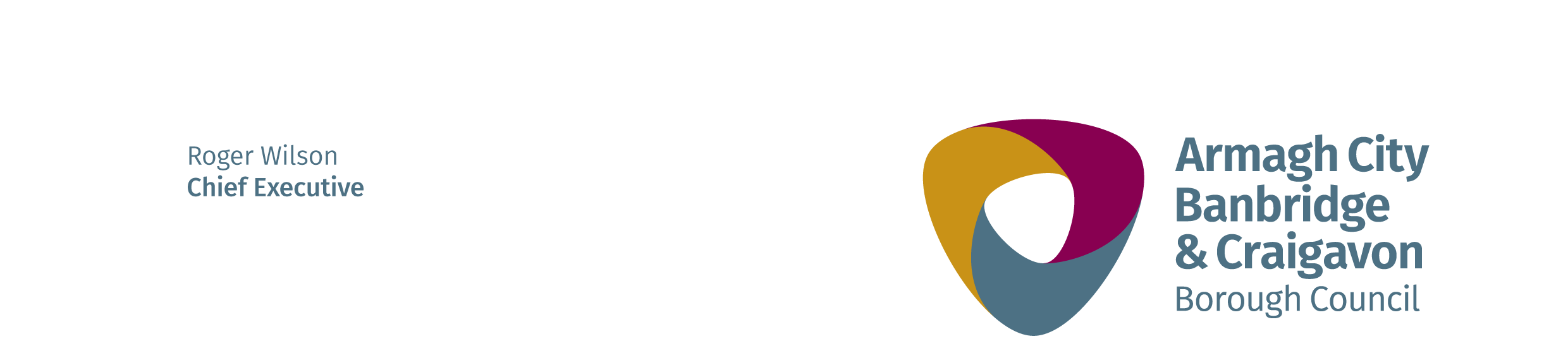 POSTHousekeeperDIRECTORATEPeopleDEPARTMENTHealth and Recreation LOCATIONSouth Lake Leisure Centre FACTORSESSENTIALDESIRABLEMETHOD OF ASSESSMENTQualifications and trainingExperienceSix month’s cleaning experience in a work environment.Application/InterviewKey skills, knowledge and attributesAttention to detail and ability to clean to a high standard;Understanding of health and safety requirements;Good organisational skills;Ability to interpret written instructions;Basic record-keeping skills;Effective verbal communication skills;Flexible approach to work demands.Application/InterviewDrivingWorking Arrangements/Flexibility37 hours per week.  The post holder will be required to work outside normal hours including Bank Holidays, evenings and weekends.Application/Self-assessment